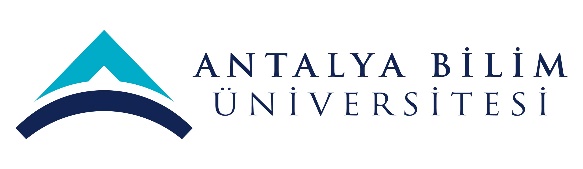 ECTS Course Description FormECTS Course Description FormECTS Course Description FormECTS Course Description FormECTS Course Description FormECTS Course Description FormECTS Course Description FormECTS Course Description FormECTS Course Description FormECTS Course Description FormECTS Course Description FormECTS Course Description FormECTS Course Description FormECTS Course Description FormECTS Course Description FormPART I ( Senate Approval)PART I ( Senate Approval)PART I ( Senate Approval)PART I ( Senate Approval)PART I ( Senate Approval)PART I ( Senate Approval)PART I ( Senate Approval)PART I ( Senate Approval)PART I ( Senate Approval)PART I ( Senate Approval)PART I ( Senate Approval)PART I ( Senate Approval)PART I ( Senate Approval)PART I ( Senate Approval)PART I ( Senate Approval)PART I ( Senate Approval)PART I ( Senate Approval)PART I ( Senate Approval)PART I ( Senate Approval)PART I ( Senate Approval)Offering School  Tourism FacultyTourism FacultyTourism FacultyTourism FacultyTourism FacultyTourism FacultyTourism FacultyTourism FacultyTourism FacultyTourism FacultyTourism FacultyTourism FacultyTourism FacultyTourism FacultyTourism FacultyTourism FacultyTourism FacultyTourism FacultyTourism FacultyOffering DepartmentGastronomy and Culinary ArtsGastronomy and Culinary ArtsGastronomy and Culinary ArtsGastronomy and Culinary ArtsGastronomy and Culinary ArtsGastronomy and Culinary ArtsGastronomy and Culinary ArtsGastronomy and Culinary ArtsGastronomy and Culinary ArtsGastronomy and Culinary ArtsGastronomy and Culinary ArtsGastronomy and Culinary ArtsGastronomy and Culinary ArtsGastronomy and Culinary ArtsGastronomy and Culinary ArtsGastronomy and Culinary ArtsGastronomy and Culinary ArtsGastronomy and Culinary ArtsGastronomy and Culinary ArtsProgram(s) Offered toGastronomy and Culinary ArtsGastronomy and Culinary ArtsGastronomy and Culinary ArtsGastronomy and Culinary ArtsGastronomy and Culinary ArtsGastronomy and Culinary ArtsGastronomy and Culinary ArtsGastronomy and Culinary ArtsGastronomy and Culinary ArtsGastronomy and Culinary ArtsGastronomy and Culinary ArtsGastronomy and Culinary ArtsGastronomy and Culinary ArtsMustMustMustMustMustMustProgram(s) Offered toTourism and Hotel ManagementTourism and Hotel ManagementTourism and Hotel ManagementTourism and Hotel ManagementTourism and Hotel ManagementTourism and Hotel ManagementTourism and Hotel ManagementTourism and Hotel ManagementTourism and Hotel ManagementTourism and Hotel ManagementTourism and Hotel ManagementTourism and Hotel ManagementTourism and Hotel ManagementNon-Area ElectiveNon-Area ElectiveNon-Area ElectiveNon-Area ElectiveNon-Area ElectiveNon-Area ElectiveProgram(s) Offered toCourse Code GAST 402GAST 402GAST 402GAST 402GAST 402GAST 402GAST 402GAST 402GAST 402GAST 402GAST 402GAST 402GAST 402GAST 402GAST 402GAST 402GAST 402GAST 402GAST 402Course NameFacilities Management and DesignFacilities Management and DesignFacilities Management and DesignFacilities Management and DesignFacilities Management and DesignFacilities Management and DesignFacilities Management and DesignFacilities Management and DesignFacilities Management and DesignFacilities Management and DesignFacilities Management and DesignFacilities Management and DesignFacilities Management and DesignFacilities Management and DesignFacilities Management and DesignFacilities Management and DesignFacilities Management and DesignFacilities Management and DesignFacilities Management and DesignLanguage of InstructionEnglishEnglishEnglishEnglishEnglishEnglishEnglishEnglishEnglishEnglishEnglishEnglishEnglishEnglishEnglishEnglishEnglishEnglishEnglishType of CourseLectureLectureLectureLectureLectureLectureLectureLectureLectureLectureLectureLectureLectureLectureLectureLectureLectureLectureLectureLevel of CourseUndergraduateUndergraduateUndergraduateUndergraduateUndergraduateUndergraduateUndergraduateUndergraduateUndergraduateUndergraduateUndergraduateUndergraduateUndergraduateUndergraduateUndergraduateUndergraduateUndergraduateUndergraduateUndergraduateHours per WeekLecture: 3Lecture: 3Lecture: 3Lecture: 3Lecture: 3Laboratory:Laboratory:Laboratory:Laboratory:Recitation: Recitation: Practical:  Practical:  Practical:  Studio: Studio: Other: Other: Other: ECTS Credit5555555555555555555Grading ModeLetter GradeLetter GradeLetter GradeLetter GradeLetter GradeLetter GradeLetter GradeLetter GradeLetter GradeLetter GradeLetter GradeLetter GradeLetter GradeLetter GradeLetter GradeLetter GradeLetter GradeLetter GradeLetter GradePre-requisitesN/AN/AN/AN/AN/AN/AN/AN/AN/AN/AN/AN/AN/AN/AN/AN/AN/AN/AN/ACo-requisitesN/AN/AN/AN/AN/AN/AN/AN/AN/AN/AN/AN/AN/AN/AN/AN/AN/AN/AN/ARegistration RestrictionN/AN/AN/AN/AN/AN/AN/AN/AN/AN/AN/AN/AN/AN/AN/AN/AN/AN/AN/AEducational ObjectiveLearn the general design and planning principles of restaurants, cafes and similar food, beverage and beverages businesses.Learn the general design and planning principles of restaurants, cafes and similar food, beverage and beverages businesses.Learn the general design and planning principles of restaurants, cafes and similar food, beverage and beverages businesses.Learn the general design and planning principles of restaurants, cafes and similar food, beverage and beverages businesses.Learn the general design and planning principles of restaurants, cafes and similar food, beverage and beverages businesses.Learn the general design and planning principles of restaurants, cafes and similar food, beverage and beverages businesses.Learn the general design and planning principles of restaurants, cafes and similar food, beverage and beverages businesses.Learn the general design and planning principles of restaurants, cafes and similar food, beverage and beverages businesses.Learn the general design and planning principles of restaurants, cafes and similar food, beverage and beverages businesses.Learn the general design and planning principles of restaurants, cafes and similar food, beverage and beverages businesses.Learn the general design and planning principles of restaurants, cafes and similar food, beverage and beverages businesses.Learn the general design and planning principles of restaurants, cafes and similar food, beverage and beverages businesses.Learn the general design and planning principles of restaurants, cafes and similar food, beverage and beverages businesses.Learn the general design and planning principles of restaurants, cafes and similar food, beverage and beverages businesses.Learn the general design and planning principles of restaurants, cafes and similar food, beverage and beverages businesses.Learn the general design and planning principles of restaurants, cafes and similar food, beverage and beverages businesses.Learn the general design and planning principles of restaurants, cafes and similar food, beverage and beverages businesses.Learn the general design and planning principles of restaurants, cafes and similar food, beverage and beverages businesses.Learn the general design and planning principles of restaurants, cafes and similar food, beverage and beverages businesses.Course DescriptionLearn the basic principles of menu layout. Kitchen and restaurant design principles also constitute other subjects of this course.Learn the basic principles of menu layout. Kitchen and restaurant design principles also constitute other subjects of this course.Learn the basic principles of menu layout. Kitchen and restaurant design principles also constitute other subjects of this course.Learn the basic principles of menu layout. Kitchen and restaurant design principles also constitute other subjects of this course.Learn the basic principles of menu layout. Kitchen and restaurant design principles also constitute other subjects of this course.Learn the basic principles of menu layout. Kitchen and restaurant design principles also constitute other subjects of this course.Learn the basic principles of menu layout. Kitchen and restaurant design principles also constitute other subjects of this course.Learn the basic principles of menu layout. Kitchen and restaurant design principles also constitute other subjects of this course.Learn the basic principles of menu layout. Kitchen and restaurant design principles also constitute other subjects of this course.Learn the basic principles of menu layout. Kitchen and restaurant design principles also constitute other subjects of this course.Learn the basic principles of menu layout. Kitchen and restaurant design principles also constitute other subjects of this course.Learn the basic principles of menu layout. Kitchen and restaurant design principles also constitute other subjects of this course.Learn the basic principles of menu layout. Kitchen and restaurant design principles also constitute other subjects of this course.Learn the basic principles of menu layout. Kitchen and restaurant design principles also constitute other subjects of this course.Learn the basic principles of menu layout. Kitchen and restaurant design principles also constitute other subjects of this course.Learn the basic principles of menu layout. Kitchen and restaurant design principles also constitute other subjects of this course.Learn the basic principles of menu layout. Kitchen and restaurant design principles also constitute other subjects of this course.Learn the basic principles of menu layout. Kitchen and restaurant design principles also constitute other subjects of this course.Learn the basic principles of menu layout. Kitchen and restaurant design principles also constitute other subjects of this course.Learning Outcomes LO1LO1LO1Define different food and beverage businesses, analyze target group and locationDefine different food and beverage businesses, analyze target group and locationDefine different food and beverage businesses, analyze target group and locationDefine different food and beverage businesses, analyze target group and locationDefine different food and beverage businesses, analyze target group and locationDefine different food and beverage businesses, analyze target group and locationDefine different food and beverage businesses, analyze target group and locationDefine different food and beverage businesses, analyze target group and locationDefine different food and beverage businesses, analyze target group and locationDefine different food and beverage businesses, analyze target group and locationDefine different food and beverage businesses, analyze target group and locationDefine different food and beverage businesses, analyze target group and locationDefine different food and beverage businesses, analyze target group and locationDefine different food and beverage businesses, analyze target group and locationDefine different food and beverage businesses, analyze target group and locationDefine different food and beverage businesses, analyze target group and locationLearning Outcomes LO2LO2LO2Determine culinary trends, marketing strategies, and nutritional values ​​of peopleDetermine culinary trends, marketing strategies, and nutritional values ​​of peopleDetermine culinary trends, marketing strategies, and nutritional values ​​of peopleDetermine culinary trends, marketing strategies, and nutritional values ​​of peopleDetermine culinary trends, marketing strategies, and nutritional values ​​of peopleDetermine culinary trends, marketing strategies, and nutritional values ​​of peopleDetermine culinary trends, marketing strategies, and nutritional values ​​of peopleDetermine culinary trends, marketing strategies, and nutritional values ​​of peopleDetermine culinary trends, marketing strategies, and nutritional values ​​of peopleDetermine culinary trends, marketing strategies, and nutritional values ​​of peopleDetermine culinary trends, marketing strategies, and nutritional values ​​of peopleDetermine culinary trends, marketing strategies, and nutritional values ​​of peopleDetermine culinary trends, marketing strategies, and nutritional values ​​of peopleDetermine culinary trends, marketing strategies, and nutritional values ​​of peopleDetermine culinary trends, marketing strategies, and nutritional values ​​of peopleDetermine culinary trends, marketing strategies, and nutritional values ​​of peopleLearning Outcomes LO3LO3LO3Can create an effective management system using menu analysis and cost controlCan create an effective management system using menu analysis and cost controlCan create an effective management system using menu analysis and cost controlCan create an effective management system using menu analysis and cost controlCan create an effective management system using menu analysis and cost controlCan create an effective management system using menu analysis and cost controlCan create an effective management system using menu analysis and cost controlCan create an effective management system using menu analysis and cost controlCan create an effective management system using menu analysis and cost controlCan create an effective management system using menu analysis and cost controlCan create an effective management system using menu analysis and cost controlCan create an effective management system using menu analysis and cost controlCan create an effective management system using menu analysis and cost controlCan create an effective management system using menu analysis and cost controlCan create an effective management system using menu analysis and cost controlCan create an effective management system using menu analysis and cost controlLearning Outcomes LO4LO4LO4Design and plan works of an being established companyDesign and plan works of an being established companyDesign and plan works of an being established companyDesign and plan works of an being established companyDesign and plan works of an being established companyDesign and plan works of an being established companyDesign and plan works of an being established companyDesign and plan works of an being established companyDesign and plan works of an being established companyDesign and plan works of an being established companyDesign and plan works of an being established companyDesign and plan works of an being established companyDesign and plan works of an being established companyDesign and plan works of an being established companyDesign and plan works of an being established companyDesign and plan works of an being established companyLearning Outcomes LO5LO5LO5Regulate the area of the company, necessary equipment and kitchen operationsRegulate the area of the company, necessary equipment and kitchen operationsRegulate the area of the company, necessary equipment and kitchen operationsRegulate the area of the company, necessary equipment and kitchen operationsRegulate the area of the company, necessary equipment and kitchen operationsRegulate the area of the company, necessary equipment and kitchen operationsRegulate the area of the company, necessary equipment and kitchen operationsRegulate the area of the company, necessary equipment and kitchen operationsRegulate the area of the company, necessary equipment and kitchen operationsRegulate the area of the company, necessary equipment and kitchen operationsRegulate the area of the company, necessary equipment and kitchen operationsRegulate the area of the company, necessary equipment and kitchen operationsRegulate the area of the company, necessary equipment and kitchen operationsRegulate the area of the company, necessary equipment and kitchen operationsRegulate the area of the company, necessary equipment and kitchen operationsRegulate the area of the company, necessary equipment and kitchen operationsLearning Outcomes LO6LO6LO6Learning Outcomes LO7LO7LO7PART II ( Faculty Board Approval)PART II ( Faculty Board Approval)PART II ( Faculty Board Approval)PART II ( Faculty Board Approval)PART II ( Faculty Board Approval)PART II ( Faculty Board Approval)PART II ( Faculty Board Approval)PART II ( Faculty Board Approval)PART II ( Faculty Board Approval)PART II ( Faculty Board Approval)PART II ( Faculty Board Approval)PART II ( Faculty Board Approval)PART II ( Faculty Board Approval)PART II ( Faculty Board Approval)PART II ( Faculty Board Approval)PART II ( Faculty Board Approval)PART II ( Faculty Board Approval)PART II ( Faculty Board Approval)PART II ( Faculty Board Approval)PART II ( Faculty Board Approval)Basic Outcomes (University-wide)Basic Outcomes (University-wide)No.Program OutcomesProgram OutcomesProgram OutcomesProgram OutcomesProgram OutcomesProgram OutcomesProgram OutcomesProgram OutcomesProgram OutcomesProgram OutcomesLO1LO2LO3LO4LO5LO6LO7Basic Outcomes (University-wide)Basic Outcomes (University-wide)PO1Ability to communicate effectively  and write and present a report in Turkish and English. Ability to communicate effectively  and write and present a report in Turkish and English. Ability to communicate effectively  and write and present a report in Turkish and English. Ability to communicate effectively  and write and present a report in Turkish and English. Ability to communicate effectively  and write and present a report in Turkish and English. Ability to communicate effectively  and write and present a report in Turkish and English. Ability to communicate effectively  and write and present a report in Turkish and English. Ability to communicate effectively  and write and present a report in Turkish and English. Ability to communicate effectively  and write and present a report in Turkish and English. Ability to communicate effectively  and write and present a report in Turkish and English. XBasic Outcomes (University-wide)Basic Outcomes (University-wide)PO2Ability to work individually, and in intra-disciplinary and multi-disciplinary teams.Ability to work individually, and in intra-disciplinary and multi-disciplinary teams.Ability to work individually, and in intra-disciplinary and multi-disciplinary teams.Ability to work individually, and in intra-disciplinary and multi-disciplinary teams.Ability to work individually, and in intra-disciplinary and multi-disciplinary teams.Ability to work individually, and in intra-disciplinary and multi-disciplinary teams.Ability to work individually, and in intra-disciplinary and multi-disciplinary teams.Ability to work individually, and in intra-disciplinary and multi-disciplinary teams.Ability to work individually, and in intra-disciplinary and multi-disciplinary teams.Ability to work individually, and in intra-disciplinary and multi-disciplinary teams.XBasic Outcomes (University-wide)Basic Outcomes (University-wide)PO3Recognition of the need for life-long learning and ability to access information , follow developments in science and technology, and continually reinvent oneself.Recognition of the need for life-long learning and ability to access information , follow developments in science and technology, and continually reinvent oneself.Recognition of the need for life-long learning and ability to access information , follow developments in science and technology, and continually reinvent oneself.Recognition of the need for life-long learning and ability to access information , follow developments in science and technology, and continually reinvent oneself.Recognition of the need for life-long learning and ability to access information , follow developments in science and technology, and continually reinvent oneself.Recognition of the need for life-long learning and ability to access information , follow developments in science and technology, and continually reinvent oneself.Recognition of the need for life-long learning and ability to access information , follow developments in science and technology, and continually reinvent oneself.Recognition of the need for life-long learning and ability to access information , follow developments in science and technology, and continually reinvent oneself.Recognition of the need for life-long learning and ability to access information , follow developments in science and technology, and continually reinvent oneself.Recognition of the need for life-long learning and ability to access information , follow developments in science and technology, and continually reinvent oneself.XBasic Outcomes (University-wide)Basic Outcomes (University-wide)PO4Knowledge of project management, risk management, innovation and change management, entrepreneurship, and sustainable development.Knowledge of project management, risk management, innovation and change management, entrepreneurship, and sustainable development.Knowledge of project management, risk management, innovation and change management, entrepreneurship, and sustainable development.Knowledge of project management, risk management, innovation and change management, entrepreneurship, and sustainable development.Knowledge of project management, risk management, innovation and change management, entrepreneurship, and sustainable development.Knowledge of project management, risk management, innovation and change management, entrepreneurship, and sustainable development.Knowledge of project management, risk management, innovation and change management, entrepreneurship, and sustainable development.Knowledge of project management, risk management, innovation and change management, entrepreneurship, and sustainable development.Knowledge of project management, risk management, innovation and change management, entrepreneurship, and sustainable development.Knowledge of project management, risk management, innovation and change management, entrepreneurship, and sustainable development.XXXBasic Outcomes (University-wide)Basic Outcomes (University-wide)PO5Awareness of sectors and ability to prepare a business plan.Awareness of sectors and ability to prepare a business plan.Awareness of sectors and ability to prepare a business plan.Awareness of sectors and ability to prepare a business plan.Awareness of sectors and ability to prepare a business plan.Awareness of sectors and ability to prepare a business plan.Awareness of sectors and ability to prepare a business plan.Awareness of sectors and ability to prepare a business plan.Awareness of sectors and ability to prepare a business plan.Awareness of sectors and ability to prepare a business plan.XBasic Outcomes (University-wide)Basic Outcomes (University-wide)PO6Understanding of professional and ethical responsibility and demonstrating ethical behavior.Understanding of professional and ethical responsibility and demonstrating ethical behavior.Understanding of professional and ethical responsibility and demonstrating ethical behavior.Understanding of professional and ethical responsibility and demonstrating ethical behavior.Understanding of professional and ethical responsibility and demonstrating ethical behavior.Understanding of professional and ethical responsibility and demonstrating ethical behavior.Understanding of professional and ethical responsibility and demonstrating ethical behavior.Understanding of professional and ethical responsibility and demonstrating ethical behavior.Understanding of professional and ethical responsibility and demonstrating ethical behavior.Understanding of professional and ethical responsibility and demonstrating ethical behavior.Faculty Specific OutcomesFaculty Specific OutcomesPO7Faculty Specific OutcomesFaculty Specific OutcomesPO8Faculty Specific OutcomesFaculty Specific OutcomesPO9Faculty Specific OutcomesFaculty Specific OutcomesPO10Faculty Specific OutcomesFaculty Specific OutcomesPO11Faculty Specific OutcomesFaculty Specific OutcomesPO12Discipline Specific Outcomes (program)Discipline Specific Outcomes (program)PO13Discipline Specific Outcomes (program)Discipline Specific Outcomes (program)PO14Discipline Specific Outcomes (program)Discipline Specific Outcomes (program)PO15Discipline Specific Outcomes (program)Discipline Specific Outcomes (program)PO16Discipline Specific Outcomes (program)Discipline Specific Outcomes (program)PO17Discipline Specific Outcomes (program)Discipline Specific Outcomes (program)PO18Specialization Specific OutcomesSpecialization Specific OutcomesPO N….PART III ( Department Board Approval)PART III ( Department Board Approval)PART III ( Department Board Approval)PART III ( Department Board Approval)PART III ( Department Board Approval)PART III ( Department Board Approval)PART III ( Department Board Approval)PART III ( Department Board Approval)PART III ( Department Board Approval)PART III ( Department Board Approval)PART III ( Department Board Approval)PART III ( Department Board Approval)PART III ( Department Board Approval)PART III ( Department Board Approval)PART III ( Department Board Approval)PART III ( Department Board Approval)PART III ( Department Board Approval)PART III ( Department Board Approval)PART III ( Department Board Approval)PART III ( Department Board Approval)Course Subjects, Contribution of Course Subjects to Learning Outcomes, and Methods for Assessing Learning of Course SubjectsCourse Subjects, Contribution of Course Subjects to Learning Outcomes, and Methods for Assessing Learning of Course SubjectsSubjectsWeekWeekWeekWeekLO1LO2LO3LO4LO5LO6    LO7Course Subjects, Contribution of Course Subjects to Learning Outcomes, and Methods for Assessing Learning of Course SubjectsCourse Subjects, Contribution of Course Subjects to Learning Outcomes, and Methods for Assessing Learning of Course SubjectsS11111Introduction to gastronomy tourismIntroduction to gastronomy tourismIntroduction to gastronomy tourismIntroduction to gastronomy tourismIntroduction to gastronomy tourismIntroduction to gastronomy tourismA1, A4Course Subjects, Contribution of Course Subjects to Learning Outcomes, and Methods for Assessing Learning of Course SubjectsCourse Subjects, Contribution of Course Subjects to Learning Outcomes, and Methods for Assessing Learning of Course SubjectsS22222Linkage between tourism and gastronomyLinkage between tourism and gastronomyLinkage between tourism and gastronomyLinkage between tourism and gastronomyLinkage between tourism and gastronomyLinkage between tourism and gastronomyA1, A4Course Subjects, Contribution of Course Subjects to Learning Outcomes, and Methods for Assessing Learning of Course SubjectsCourse Subjects, Contribution of Course Subjects to Learning Outcomes, and Methods for Assessing Learning of Course SubjectsS33333History of the concept of gastronomy tourism and the discussionsHistory of the concept of gastronomy tourism and the discussionsHistory of the concept of gastronomy tourism and the discussionsHistory of the concept of gastronomy tourism and the discussionsHistory of the concept of gastronomy tourism and the discussionsHistory of the concept of gastronomy tourism and the discussionsCourse Subjects, Contribution of Course Subjects to Learning Outcomes, and Methods for Assessing Learning of Course SubjectsCourse Subjects, Contribution of Course Subjects to Learning Outcomes, and Methods for Assessing Learning of Course SubjectsS44444Destination and gastronomic valuesDestination and gastronomic valuesDestination and gastronomic valuesDestination and gastronomic valuesDestination and gastronomic valuesDestination and gastronomic valuesA1, A4Course Subjects, Contribution of Course Subjects to Learning Outcomes, and Methods for Assessing Learning of Course SubjectsCourse Subjects, Contribution of Course Subjects to Learning Outcomes, and Methods for Assessing Learning of Course SubjectsS55555The concept of gastro-tourist and consumer behaviours and demandsThe concept of gastro-tourist and consumer behaviours and demandsThe concept of gastro-tourist and consumer behaviours and demandsThe concept of gastro-tourist and consumer behaviours and demandsThe concept of gastro-tourist and consumer behaviours and demandsThe concept of gastro-tourist and consumer behaviours and demandsA1, A4Course Subjects, Contribution of Course Subjects to Learning Outcomes, and Methods for Assessing Learning of Course SubjectsCourse Subjects, Contribution of Course Subjects to Learning Outcomes, and Methods for Assessing Learning of Course SubjectsS66666Field survey Field survey Field survey Field survey Field survey Field survey A1, A4Course Subjects, Contribution of Course Subjects to Learning Outcomes, and Methods for Assessing Learning of Course SubjectsCourse Subjects, Contribution of Course Subjects to Learning Outcomes, and Methods for Assessing Learning of Course SubjectsS77777Globalization and gastro tourismGlobalization and gastro tourismGlobalization and gastro tourismGlobalization and gastro tourismGlobalization and gastro tourismGlobalization and gastro tourismA1A1A1A1, A4Course Subjects, Contribution of Course Subjects to Learning Outcomes, and Methods for Assessing Learning of Course SubjectsCourse Subjects, Contribution of Course Subjects to Learning Outcomes, and Methods for Assessing Learning of Course SubjectsS88888Regional identity and gastronomic valuesRegional identity and gastronomic valuesRegional identity and gastronomic valuesRegional identity and gastronomic valuesRegional identity and gastronomic valuesRegional identity and gastronomic valuesCourse Subjects, Contribution of Course Subjects to Learning Outcomes, and Methods for Assessing Learning of Course SubjectsCourse Subjects, Contribution of Course Subjects to Learning Outcomes, and Methods for Assessing Learning of Course SubjectsS99999MidtermMidtermMidtermMidtermMidtermMidtermA1, A4Course Subjects, Contribution of Course Subjects to Learning Outcomes, and Methods for Assessing Learning of Course SubjectsCourse Subjects, Contribution of Course Subjects to Learning Outcomes, and Methods for Assessing Learning of Course SubjectsS1010101010The problem of authenticityThe problem of authenticityThe problem of authenticityThe problem of authenticityThe problem of authenticityThe problem of authenticityA1, A4Course Subjects, Contribution of Course Subjects to Learning Outcomes, and Methods for Assessing Learning of Course SubjectsCourse Subjects, Contribution of Course Subjects to Learning Outcomes, and Methods for Assessing Learning of Course SubjectsS1111111111Gastro-tour planningGastro-tour planningGastro-tour planningGastro-tour planningGastro-tour planningGastro-tour planningA1, A4Course Subjects, Contribution of Course Subjects to Learning Outcomes, and Methods for Assessing Learning of Course SubjectsCourse Subjects, Contribution of Course Subjects to Learning Outcomes, and Methods for Assessing Learning of Course SubjectsS1212121212Gastronomy tourism and marketingGastronomy tourism and marketingGastronomy tourism and marketingGastronomy tourism and marketingGastronomy tourism and marketingGastronomy tourism and marketingA1, A4Course Subjects, Contribution of Course Subjects to Learning Outcomes, and Methods for Assessing Learning of Course SubjectsCourse Subjects, Contribution of Course Subjects to Learning Outcomes, and Methods for Assessing Learning of Course SubjectsS1313131313ProjectsProjectsProjectsProjectsProjectsProjectsCourse Subjects, Contribution of Course Subjects to Learning Outcomes, and Methods for Assessing Learning of Course SubjectsCourse Subjects, Contribution of Course Subjects to Learning Outcomes, and Methods for Assessing Learning of Course SubjectsS1414141414Final ExamFinal ExamFinal ExamFinal ExamFinal ExamFinal ExamA1A1A1A1A1Assessment Methods, Weight in Course Grade, Implementation and Make-Up Rules Assessment Methods, Weight in Course Grade, Implementation and Make-Up Rules No.TypeTypeTypeTypeTypeTypeWeightWeightImplementation RuleImplementation RuleImplementation RuleMake-Up RuleMake-Up RuleMake-Up RuleMake-Up RuleMake-Up RuleMake-Up RuleAssessment Methods, Weight in Course Grade, Implementation and Make-Up Rules Assessment Methods, Weight in Course Grade, Implementation and Make-Up Rules A1ExamExamExamExamExamExam%30%30%30%30MidtermFinalMidtermFinalMidtermFinal------Assessment Methods, Weight in Course Grade, Implementation and Make-Up Rules Assessment Methods, Weight in Course Grade, Implementation and Make-Up Rules A2QuizQuizQuizQuizQuizQuiz------Assessment Methods, Weight in Course Grade, Implementation and Make-Up Rules Assessment Methods, Weight in Course Grade, Implementation and Make-Up Rules A3HomeworkHomeworkHomeworkHomeworkHomeworkHomework------Assessment Methods, Weight in Course Grade, Implementation and Make-Up Rules Assessment Methods, Weight in Course Grade, Implementation and Make-Up Rules A4ProjectProjectProjectProjectProjectProject%40%40------Assessment Methods, Weight in Course Grade, Implementation and Make-Up Rules Assessment Methods, Weight in Course Grade, Implementation and Make-Up Rules A5ReportReportReportReportReportReport        -        -                -                -                -------Assessment Methods, Weight in Course Grade, Implementation and Make-Up Rules Assessment Methods, Weight in Course Grade, Implementation and Make-Up Rules A6PresentationPresentationPresentationPresentationPresentationPresentation        -        -                -                -                -------Assessment Methods, Weight in Course Grade, Implementation and Make-Up Rules Assessment Methods, Weight in Course Grade, Implementation and Make-Up Rules A7Attendance/ InteractionAttendance/ InteractionAttendance/ InteractionAttendance/ InteractionAttendance/ InteractionAttendance/ Interaction---------Assessment Methods, Weight in Course Grade, Implementation and Make-Up Rules Assessment Methods, Weight in Course Grade, Implementation and Make-Up Rules A8Class/Lab./Field WorkClass/Lab./Field WorkClass/Lab./Field WorkClass/Lab./Field WorkClass/Lab./Field WorkClass/Lab./Field Work---------Assessment Methods, Weight in Course Grade, Implementation and Make-Up Rules Assessment Methods, Weight in Course Grade, Implementation and Make-Up Rules A9OtherOtherOtherOtherOtherOther-----------Assessment Methods, Weight in Course Grade, Implementation and Make-Up Rules Assessment Methods, Weight in Course Grade, Implementation and Make-Up Rules TOTALTOTALTOTALTOTALTOTALTOTALTOTAL100%100%100%100%100%100%100%100%100%100%100%Evidence of Achievement of Learning OutcomesEvidence of Achievement of Learning OutcomesVia discussions throughout the lectures (students’ ability to develop an argument and use evidence to support it), exams, student presentations, student term paperVia discussions throughout the lectures (students’ ability to develop an argument and use evidence to support it), exams, student presentations, student term paperVia discussions throughout the lectures (students’ ability to develop an argument and use evidence to support it), exams, student presentations, student term paperVia discussions throughout the lectures (students’ ability to develop an argument and use evidence to support it), exams, student presentations, student term paperVia discussions throughout the lectures (students’ ability to develop an argument and use evidence to support it), exams, student presentations, student term paperVia discussions throughout the lectures (students’ ability to develop an argument and use evidence to support it), exams, student presentations, student term paperVia discussions throughout the lectures (students’ ability to develop an argument and use evidence to support it), exams, student presentations, student term paperVia discussions throughout the lectures (students’ ability to develop an argument and use evidence to support it), exams, student presentations, student term paperVia discussions throughout the lectures (students’ ability to develop an argument and use evidence to support it), exams, student presentations, student term paperVia discussions throughout the lectures (students’ ability to develop an argument and use evidence to support it), exams, student presentations, student term paperVia discussions throughout the lectures (students’ ability to develop an argument and use evidence to support it), exams, student presentations, student term paperVia discussions throughout the lectures (students’ ability to develop an argument and use evidence to support it), exams, student presentations, student term paperVia discussions throughout the lectures (students’ ability to develop an argument and use evidence to support it), exams, student presentations, student term paperVia discussions throughout the lectures (students’ ability to develop an argument and use evidence to support it), exams, student presentations, student term paperVia discussions throughout the lectures (students’ ability to develop an argument and use evidence to support it), exams, student presentations, student term paperVia discussions throughout the lectures (students’ ability to develop an argument and use evidence to support it), exams, student presentations, student term paperVia discussions throughout the lectures (students’ ability to develop an argument and use evidence to support it), exams, student presentations, student term paperVia discussions throughout the lectures (students’ ability to develop an argument and use evidence to support it), exams, student presentations, student term paperMethod for Determining Letter GradeMethod for Determining Letter GradeTeaching Methods, Student Work LoadTeaching Methods, Student Work LoadNoMethodMethodMethodMethodMethodExplanationExplanationExplanationExplanationExplanationExplanationExplanationExplanationExplanationHoursHoursHoursTeaching Methods, Student Work LoadTeaching Methods, Student Work LoadTime applied by instructorTime applied by instructorTime applied by instructorTime applied by instructorTime applied by instructorTime applied by instructorTime applied by instructorTime applied by instructorTime applied by instructorTime applied by instructorTime applied by instructorTime applied by instructorTime applied by instructorTime applied by instructorTime applied by instructorTime applied by instructorTime applied by instructorTime applied by instructorTeaching Methods, Student Work LoadTeaching Methods, Student Work Load1LectureLectureLectureLectureLecturePreparation for the lecture notes, slides etc.Preparation for the lecture notes, slides etc.Preparation for the lecture notes, slides etc.Preparation for the lecture notes, slides etc.Preparation for the lecture notes, slides etc.Preparation for the lecture notes, slides etc.Preparation for the lecture notes, slides etc.Preparation for the lecture notes, slides etc.Preparation for the lecture notes, slides etc.12x3=3612x3=3612x3=36Teaching Methods, Student Work LoadTeaching Methods, Student Work Load2Interactive LectureInteractive LectureInteractive LectureInteractive LectureInteractive LectureDelivering presentations for the lecturesDelivering presentations for the lecturesDelivering presentations for the lecturesDelivering presentations for the lecturesDelivering presentations for the lecturesDelivering presentations for the lecturesDelivering presentations for the lecturesDelivering presentations for the lecturesDelivering presentations for the lectures2x3=62x3=62x3=6Teaching Methods, Student Work LoadTeaching Methods, Student Work Load3RecitationRecitationRecitationRecitationRecitation------------Teaching Methods, Student Work LoadTeaching Methods, Student Work Load4LaboratoryLaboratoryLaboratoryLaboratoryLaboratory------------Teaching Methods, Student Work LoadTeaching Methods, Student Work Load5PracticalPracticalPracticalPracticalPracticalPractical lesson will be processed two hours in a week  Practical lesson will be processed two hours in a week  Practical lesson will be processed two hours in a week  Practical lesson will be processed two hours in a week  Practical lesson will be processed two hours in a week  Practical lesson will be processed two hours in a week  Practical lesson will be processed two hours in a week  Practical lesson will be processed two hours in a week  Practical lesson will be processed two hours in a week  ---Teaching Methods, Student Work LoadTeaching Methods, Student Work Load6Field WorkField WorkField WorkField WorkField Work------------Teaching Methods, Student Work LoadTeaching Methods, Student Work LoadTime expected to be allocated by studentTime expected to be allocated by studentTime expected to be allocated by studentTime expected to be allocated by studentTime expected to be allocated by studentTime expected to be allocated by studentTime expected to be allocated by studentTime expected to be allocated by studentTime expected to be allocated by studentTime expected to be allocated by studentTime expected to be allocated by studentTime expected to be allocated by studentTime expected to be allocated by studentTime expected to be allocated by studentTime expected to be allocated by studentTime expected to be allocated by studentTime expected to be allocated by studentTime expected to be allocated by studentTeaching Methods, Student Work LoadTeaching Methods, Student Work Load7ProjectProjectProjectProjectProjectPreparation of term paper and presentationPreparation of term paper and presentationPreparation of term paper and presentationPreparation of term paper and presentationPreparation of term paper and presentationPreparation of term paper and presentationPreparation of term paper and presentationPreparation of term paper and presentationPreparation of term paper and presentation1 x 20 = 201 x 20 = 201 x 20 = 20Teaching Methods, Student Work LoadTeaching Methods, Student Work Load8HomeworkHomeworkHomeworkHomeworkHomeworkTeaching Methods, Student Work LoadTeaching Methods, Student Work Load9Pre-class Learning of Course Material Pre-class Learning of Course Material Pre-class Learning of Course Material Pre-class Learning of Course Material Pre-class Learning of Course Material ---------14x2=2814x2=2814x2=28Teaching Methods, Student Work LoadTeaching Methods, Student Work Load10Review of Course MaterialReview of Course MaterialReview of Course MaterialReview of Course MaterialReview of Course MaterialStudents should read the relevant book sections and academic publications after the classStudents should read the relevant book sections and academic publications after the classStudents should read the relevant book sections and academic publications after the classStudents should read the relevant book sections and academic publications after the classStudents should read the relevant book sections and academic publications after the classStudents should read the relevant book sections and academic publications after the classStudents should read the relevant book sections and academic publications after the classStudents should read the relevant book sections and academic publications after the classStudents should read the relevant book sections and academic publications after the class14x3=4214x3=4214x3=42Teaching Methods, Student Work LoadTeaching Methods, Student Work Load11StudioStudioStudioStudioStudio------------Teaching Methods, Student Work LoadTeaching Methods, Student Work Load12Office HourOffice HourOffice HourOffice HourOffice Hour---------5x1=55x1=55x1=5Teaching Methods, Student Work LoadTeaching Methods, Student Work LoadTOTALTOTALTOTALTOTALTOTALTOTAL                                                                                              137                                                                                              137                                                                                              137                                                                                              137                                                                                              137                                                                                              137                                                                                              137                                                                                              137                                                                                              137                                                                                              137                                                                                              137                                                                                              137IV. PARTIV. PARTIV. PARTIV. PARTIV. PARTIV. PARTIV. PARTIV. PARTIV. PARTIV. PARTIV. PARTIV. PARTIV. PARTIV. PARTIV. PARTIV. PARTIV. PARTIV. PARTIV. PARTIV. PARTInstructorInstructorNameNameNameNameNameNameInstructorInstructorE-mailE-mailE-mailE-mailE-mailE-mailInstructorInstructorPhone NumberPhone NumberPhone NumberPhone NumberPhone NumberPhone NumberInstructorInstructorOffice NumberOffice NumberOffice NumberOffice NumberOffice NumberOffice NumberInstructorInstructorOffice HoursOffice HoursOffice HoursOffice HoursOffice HoursOffice HoursCourse MaterialsCourse MaterialsMandatoryMandatoryMandatoryMandatoryMandatoryMandatoryCourse MaterialsCourse MaterialsRecommendedRecommendedRecommendedRecommendedRecommendedRecommendedOtherOtherScholastic HonestyScholastic HonestyScholastic HonestyScholastic HonestyScholastic HonestyScholastic HonestyAny form of academic dishonesty, cheating, copying or plagiarizing, is prohibited.Any form of academic dishonesty, cheating, copying or plagiarizing, is prohibited.Any form of academic dishonesty, cheating, copying or plagiarizing, is prohibited.Any form of academic dishonesty, cheating, copying or plagiarizing, is prohibited.Any form of academic dishonesty, cheating, copying or plagiarizing, is prohibited.Any form of academic dishonesty, cheating, copying or plagiarizing, is prohibited.Any form of academic dishonesty, cheating, copying or plagiarizing, is prohibited.Any form of academic dishonesty, cheating, copying or plagiarizing, is prohibited.Any form of academic dishonesty, cheating, copying or plagiarizing, is prohibited.Any form of academic dishonesty, cheating, copying or plagiarizing, is prohibited.Any form of academic dishonesty, cheating, copying or plagiarizing, is prohibited.Any form of academic dishonesty, cheating, copying or plagiarizing, is prohibited.OtherOtherStudents with DisabilitiesStudents with DisabilitiesStudents with DisabilitiesStudents with DisabilitiesStudents with DisabilitiesStudents with DisabilitiesOtherOtherSafety Issues	Safety Issues	Safety Issues	Safety Issues	Safety Issues	Safety Issues	OtherOtherFlexibilityFlexibilityFlexibilityFlexibilityFlexibilityFlexibilityThe lecturer reserves the right to make changes to the course in line with the needs of the class.The lecturer reserves the right to make changes to the course in line with the needs of the class.The lecturer reserves the right to make changes to the course in line with the needs of the class.The lecturer reserves the right to make changes to the course in line with the needs of the class.The lecturer reserves the right to make changes to the course in line with the needs of the class.The lecturer reserves the right to make changes to the course in line with the needs of the class.The lecturer reserves the right to make changes to the course in line with the needs of the class.The lecturer reserves the right to make changes to the course in line with the needs of the class.The lecturer reserves the right to make changes to the course in line with the needs of the class.The lecturer reserves the right to make changes to the course in line with the needs of the class.The lecturer reserves the right to make changes to the course in line with the needs of the class.The lecturer reserves the right to make changes to the course in line with the needs of the class.